Publicado en España el 27/10/2023 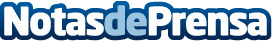 Reforma integral: ventajas de partir de cero, por JAV Construcciones y RehabilitacionesLas reformas integrales se han convertido en una opción popular para quienes desean transformar su vivienda en un espacio moderno y funcionalDatos de contacto:JAV Construcciones y RehabilitacionesReforma integral: ventajas de partir de cero629 99 42 86Nota de prensa publicada en: https://www.notasdeprensa.es/reforma-integral-ventajas-de-partir-de-cero Categorias: Nacional Interiorismo Hogar Construcción y Materiales Arquitectura http://www.notasdeprensa.es